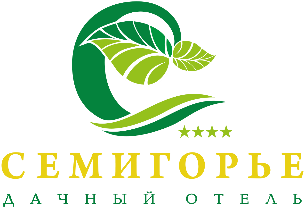 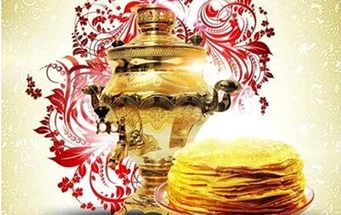 МАСЛЕНИЦА18 февраля - воскресенье11:00-14:00 – Гвоздь программы – старинные развлечения. Вас ждет море веселья и приключения. Столб заветный с дивными призами и девицы-красавицы с румяными блинами. Проводим зиму с широким русским размахом:народными песнями и танцами, задорными частушками, шутками-прибаутками, хороводами, блинами и с традиционными весёлыми забавами.Огненное шоу. Сжигание чучела Зимы.Центральные беседки перед домом приемов:Мы угощаем вас пловом от шеф-повара.Ярмарка-продажа сувенирной продукции. Продажа вина, закусок, бутербродов.Беседка на горнолыжном спуске:Угощения блинами. Продажа фирменных шашлыков, вина, закусок, бутербродов.Костровая площадка:Мастер-класс «Блинное барбекю». С пылу с жару блинчики из разных видов теста. Продажа фирменных шашлыков, вина, закусок, бутербродов.Стадион:СИМВОЛ ГОДА – Огненная Собака. Конкурсы на ловкость, скорость и смекалку.15.00 - ОтъездСтоимость программы:1650 рублей.-взрослые, 1550 рублей –детиВ стоимость входит: проезд Иваново-Семигорье-Иваново,фольклорная программа, плов, блины, чай, мастер-класс «Блинное барбекю».